Алгоритм  первинного  огляду хворого з підозрою на корона вірусну хворобу( COVID-19) в профільному відділенніІсторія хвороби  № Прізвище, ім'я, по батькові хворого	____________________________________________	2. Дата народження			____________________________________________	3. Дати: надходження у стаціонарі:	____________________________________________		  Огляд зав. відділенням та лікуючим лікарем  Дата огляду__________                                                               Час огляду:____________Анамнез хвороби: Поступив(ла) в терапевтичне відділення ____________ о __________, зі скаргами на: Слабкість				Підвищення Т/тіла до ______С Рідкий кашель				Ломоту у тіліНепродуктивний кашель			Головний біль Нездужання 				Біль за грудиною, що збільшується на вдосі, при рухах. Задуху					Головокружіння Почуття нестачі повітря			_________________________________________________________Анамнез захворювання: вважає себе хворим(ою) з _____________. _____ день хвороби. Погіршення стану відчула(чув) __________________, коли___________________________________________________________Звернення до сімейного лікаря, було назначене лікування _______________________________________Лікувався(лась) самостійно_________________________________________________________________Звернення самостійно______________________________________________________________________Визвана ШМД____________________________________________________________________________в зв’язку з ______________________ направлена(ий) на госпіталізацію до терапевтичного відділенняМЦМЛ.Вакцинований(а) від COVID-19__________   Доз 1-  2-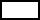 Анамнез життя: вірусний гепатит_____, тифи, малярію, глисні інвазії__________. Алергологічний анамнез не обтяжений. Гемотрансфузії ________. В місцях, ендемічних з малярії не був. Контакт з хворими на ГРВІ  та інші інфекційні захворювання_________________________________________________________.З перенесених - _______________________________________________________________________________.Експертний анамнез:  За останні 12 місяців за ЛН________ перебувала _____ днівІнвалідність______. Регресні виплати______. Не працює, ЛН не потребує.Потребує лікування у терапевтичному відділенні.             Об-но: загальний стан _________________________. Рівень свідомості (AVPU):_____ Правильної статури, ____________________ харчування.  Шкіра та слизові оболонки ____________________________. Периферичні лимфовузли ____________. Слідів в/в ін’єкцій немає. Сатурація________, T’тіла-_______.  Перкуторно над легенями легеневий звук. Аускультативно в легенях _____________ дихання, послаблене ________________, хрипи _______________________________________ . Діяльність серця ритмічна, тони серця _________. ЧД ____ за 1 хвилину. ЧСС ______. АТ ________. Живіт  при пальпації м’який,  _________________________. Печінка, селезінка не збільшені. Набрякі______________________________. Сечовиділення самостійне, безболісне. Індекс Падуа____балів. Фізіологічні відправлення____________________________________________Попереднє обстеження:Тест на антитіла, АГ, ПЛР до COVID-19 від _________ №________ позитивний        негативнийР/графія ОГК від_____________________________________________________________________________МСКТ від___________________________________________________________________________________Рівень глюкози тест смужкою__________________________________________________________________ЕКГ________________________________________________________________________________________Враховуючі  клінічний стан  хворого, рівень свідомості,показники сатурації, гемодінамікиДЗ: Негоспітальна вірусна___________________________________________________пневмонія, ___________________________перебіг. Кат____ ЛН_____.УСКЛ: COVID-19 _________________________________________________СУП:__________________________________________________________________________________________________________________________________________________________________________________________________________________________________________________________________________________План обстеження: Кліничний аналіз  крові, Загальний аналіз сечі,  сечовина,креатинін, коаулограмма, білірубін,трансамінази, глюкоза, ЕКГ,Д-дімер,Прокальцитонін,СРБ (кількість)Лікування:  Кисенева терапія з 5 л/хв та регулювати до досягнення  рівня SpO2>93%НМГ  40 мг____________________________ГКС___________________________________________________Противірусні__________________________________________________________________________________Антибіотик:____________________________________Відхаркуючі:___________________________________Вітамін Д____2000_____Цинк___75____Рестриктивна стратегія  інфузійної терапії !!!     Контроль діурезу  мл/годину !!!Лікар								Зав.віділенням 